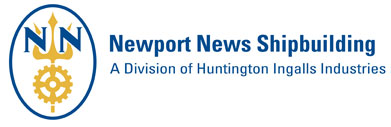 NEWPORT NEWS SHIPBUILDINGLOBBYING CERTIFICATION FOR FEDERAL CONTRACTS(Required for NNS Purchase Orders exceeding $150,000 under Federal Contracts)The definitions and prohibitions in the clause, at FAR 52.203-12, Limitation on Payments to Influence Certain Federal Transactions, included in this solicitation, are hereby incorporated by reference into this certification.The undersigned certifies, to the best of his or her knowledge and belief, that(1)  	No federal appropriated funds have been paid or will be paid, by or on behalf of the 	undersigned to any person for influencing or attempting to influence an officer or employee 	of any agency, a Member of Congress, an officer or employee of Congress, or an employee of 	a Member of Congress in connection with the awarding of this Purchase Order or the Federal 	contract under which this Purchase Order was awarded.(2) 	If any funds other than Federal appropriated funds have been paid or will be paid to any 	person for influencing or attempting to influence an officer or employee of any agency, a 	Member of Congress, an officer or employee of Congress, or an employee of a Member of 	Congress for any of the activities identified in paragraph (1) of this certification, the 	undersigned shall complete and submit Standard Form-LLL, “Disclosure of Lobbying 	Activities,” in accordance with its instructions.(3)	The undersigned shall obtain a similar certification in conjunction with subcontract/purchase 	order awards at any tier and require that all recipients of subcontract/purchase order awards 	in excess of $150,000 certify and disclose accordingly.(4)  	Submission of this certification and disclosure is a prerequisite for making or entering into this 	Purchase Order imposed by section 1352, title 31, United States Code.  Any person who makes 	an expenditure prohibited under this provision or who fails to file or amend the disclosure 	form to be filed or amended by this provision, shall be subject to a civil penalty of not less 	than $10,000, and not more than $100,000, for each such failure.RETURN WITH PROPOSAL OR FAX/MAIL TO THE NNS SOURCING POINT OF CONTACTNAME OF COMPANY: NAME OF COMPANY: NAME OF COMPANY: RFQ No:SIGNATURE:SIGNATURE:DATE:PRINTED NAME:PRINTED NAME:TITLE: 